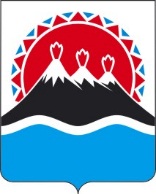 В соответствии с Федеральным законом от 04.12.2007 № 329-ФЗ «О физической культуре и спорте в Российской Федерации», подпунктом «в» пункта 11 части 2 статьи 4 Закона Камчатского края от 23.06.2021 № 625 «Об отдельных вопросах в области физической культуры и спорта в Камчатском крае»ПРИКАЗЫВАЮ:Утвердить Порядок формирования Календарного плана физкультурных мероприятий и спортивных мероприятий Камчатского края (в том числе значимых официальных физкультурных мероприятий и спортивных мероприятий) согласно приложению к настоящему приказу.Признать утратившим силу приказ Министерства спорта Камчатского края от 11.06.2019 № 233 «Об утверждении Порядка формирования Календарного плана физкультурных мероприятий и спортивных мероприятий Камчатского края».Контроль за выполнением настоящего приказа возложить на начальника отдела развития видов спорта и высшего спортивного мастерства Министерства спорта Камчатского края.Настоящий приказ вступает в силу через 10 дней после дня его официального опубликования.Приложение к приказу Министерства спорта Камчатского края Порядок формирования и утверждения Календарного плана физкультурных мероприятий и спортивных мероприятий Камчатского края (в том числе значимых официальных физкультурных мероприятий и спортивных мероприятий)I. Общие положения1. Порядок формирования и утверждения Календарного плана физкультурных мероприятий и спортивных мероприятий Камчатского края (в том числе значимых официальных физкультурных мероприятий и спортивных мероприятий) (далее – Порядок) определяет порядок включения физкультурных мероприятий и спортивных мероприятий в календарный план физкультурных мероприятий и спортивных мероприятий Камчатского края (далее – Календарный план), внесения изменений и дополнений, основания для отказа во включении физкультурных мероприятий и спортивных мероприятий в Календарный план и исключения указанных мероприятий, а также определение перечня значимых официальных физкультурных мероприятий и спортивных мероприятий, проводимых на территории Камчатского края.2. В Календарный план включаются физкультурные мероприятия и спортивные мероприятия, финансируемые как за счет средств краевого бюджета, предусмотренных Министерству спорта Камчатского края (далее – Министерство) на эти цели (за исключением военно-прикладных и служебно-прикладных видов спорта), так и за счет иных источников, не запрещенных законодательством Российской Федерации.3. Основными задачами формирования Календарного плана являются:1) создание целостной системы спортивных мероприятий по видам спорта, в целях развития видов спорта, отбора спортсменов в спортивные сборные команды Камчатского края (основной и резервный составы) и обеспечения целенаправленной подготовки спортивных сборных команд Камчатского края для их успешного участия в межрегиональных, всероссийских и международных соревнованиях; 2) создание целостной системы физкультурных мероприятий, способствующей развитию физической культуры и массового спорта среди различных категорий граждан и групп населения;3) координация взаимодействия организаторов физкультурных мероприятий
и спортивных мероприятий;4) определение перечня значимых официальных физкультурных мероприятий и спортивных мероприятий, проводимых на территории Камчатского края.4. Календарный план состоит из трёх разделов: 1) первый раздел – «Спортивные соревнования»;2) второй раздел – «Физкультурные мероприятия»; 3)  третий раздел – «Перечень значимых официальных физкультурных мероприятий и спортивных мероприятий, проводимых на территории Камчатского края».5. Календарный план утверждается Министерством до начала соответствующего календарного года и размещается на официальном сайте Министерства в информационно-телекоммуникационной сети «Интернет».2. Порядок включения в Календарный план спортивных соревнований6. Первый раздел Календарного плана «Спортивные соревнования» представляет целостную систему спортивных соревнований, решающую задачи по развитию вида спорта, отбору спортсменов в спортивную сборную команду Камчатского края и обеспечению целенаправленной подготовки спортивной сборной команды Камчатского края (основного и резервного состава) для ее успешного участия в межрегиональных, всероссийских и международных соревнованиях.7. Первый раздел Календарного плана «Спортивные соревнования», содержит две части:1) первая часть: межмуниципальные и региональные соревнования, в том числе по адаптивным видам спорта, межрегиональные, всероссийские и международные спортивные соревнования, включенные в Единый календарный план межрегиональных, всероссийских и международных физкультурных мероприятий, и спортивных мероприятий Министерства спорта Российской Федерации (далее – ЕКП), проводимые на территории Камчатского края; 2) вторая часть: спортивные соревнования по видам спорта, включенные в ЕКП и проводимые за пределами Камчатского края, тренировочные мероприятия спортивных сборных команд и спортсменов Камчатского края, включая мероприятия по прохождению углубленного медицинского осмотра.8. В первую часть первого раздела Календарного плана включаются спортивные соревнования:1) отвечающие требованиям Единой всероссийской спортивной классификации (далее – ЕВСК), по видам спорта (дисциплинам), соответствующие Всероссийскому реестру видов спорта (далее –  ВРВС);2) в которых планируется участие спортсменов (команд), представляющих не менее двух муниципальных районов и (или) городских округов Камчатского края;3) согласно 3 и 5 разделов Перечня официальных физкультурных мероприятий и спортивных мероприятий, подлежащих обязательному ежегодному включению в Единый календарный план межрегиональных, всероссийских и международных физкультурных мероприятий и спортивных мероприятий, а также в планы физкультурных мероприятий и спортивных мероприятий субъектов Российской Федерации и муниципальных образований, утвержденного распоряжением Правительства Российской Федерации от 24.11.2015 № 2390-р (далее – Перечень официальных физкультурных мероприятий и спортивных мероприятий).9. Предложения для включения в первую часть первого раздела Календарного плана, представляются с приложением следующих документов:1) письменного согласия собственника объекта спорта, на территории которого планируется проведение спортивного соревнования;2) финансово-экономического обоснования с указанием планируемых источников финансирования спортивного соревнования, включая внебюджетные источники;3) для международных соревнований – решение (копия календарного плана) международной спортивной федерации, осуществляющей развитие соответствующего вида спорта в мире и (или) в Европе о проведении международного соревнования в регионе.10. Предложения для включения спортивных соревнований в первый раздел Календарного плана (рекомендуемые образцы указаны в приложении 1, 2), представляются региональными спортивными федерациями в Министерство не позднее 30 сентября года, предшествующего году, в котором запланировано проведение спортивных соревнований.11. Спортивные соревнования, включенные в Календарный план, по одному виду спорта и в одной возрастной группе не должны совпадать по срокам и месту их проведения12. Спортивные соревнования не включаются в Календарный план в следующих случаях:1) представления предложений для включения спортивных соревнований в календарный план, не соответствующих части 8 настоящего Порядка или с нарушением срока их подачи, установленного пунктом 10 настоящего Порядка;2) несоответствия заявляемого спортивного соревнования настоящему Порядку;3) недостаток или отсутствие бюджетного финансирования;4) место проведения соревнований не отвечает требованиям правил обеспечения безопасности при проведении официальных спортивных соревнований, утвержденных постановлением Правительства Российской Федерации от 18.04.2014 № 353 «Об утверждении правил обеспечения безопасности при проведении официальных спортивных соревнований» (применяется в отношение спортивных соревнований первой части первого раздела Календарного плана).13. Спортивные соревнования первого раздела Календарного плана располагаются по видам спорта в соответствии с ВРВС в хронологическом порядке.3. Порядок включения в Календарный план физкультурных мероприятий14. Во второй раздел Календарного плана включаются физкультурные мероприятия, проводимые среди различных категорий граждан и групп населения, в целях развития физической культуры и массового спорта в Камчатском крае.15. Второй раздел Календарного плана «Физкультурные мероприятия» содержит четыре части: 1) первая часть – всероссийские физкультурные мероприятия для различных категорий и возрастных групп населения, в том числе инвалидов и лиц с ограниченными возможностями здоровья, включенные в ЕКП, проводимые на территории Камчатского края; 2) вторая часть – региональные физкультурные мероприятия для различных категорий и возрастных групп населения, в том числе инвалидов и лиц с ограниченными возможностями здоровья, спортивные соревнования, проводимые одновременно по нескольким видам спорта (далее – комплексные спортивные соревнования);3) третья часть – финальные этапы всероссийских физкультурных мероприятий в соответствии с разделом 1 и частью 34 раздела 5 Перечня официальных физкультурных мероприятий и спортивных мероприятий;4) четвертая часть – физкультурные мероприятия и спортивные мероприятия по реализации Всероссийского физкультурно-спортивного комплекса «Готов к труду и обороне» (ГТО). 16. Предложения для включения физкультурных мероприятий в Календарный план с указанием названия мероприятия, согласованных сроков и мест проведения с собственниками объектов спорта, представляются в Министерство не позднее 30 сентября года, предшествующего году, в котором запланировано проведение физкультурных мероприятий следующими заявителями:1) региональными спортивными федерациями;2) физкультурно-спортивными организациями.17. Физкультурные мероприятия включаются в Календарный план по инициативе Министерства в соответствии с разделом 1 и частью 34 раздела 5 Перечня официальных физкультурных мероприятий и спортивных мероприятий.18. Физкультурные мероприятия не включаются в Календарный план в случаях:1) представления предложений для включения физкультурных мероприятий в календарный план с нарушением срока их подачи, установленного пунктом 16 настоящего Порядка;2) несоответствия физкультурного мероприятия настоящему Порядку.19. Физкультурные мероприятия второго раздела Календарного плана располагаются в хронологическом порядке.4. Перечень значимых официальных физкультурных мероприятий и спортивных мероприятий, проводимых на территории Камчатского края20. Третий раздел Календарного плана – «Перечень значимых официальных физкультурных мероприятий и спортивных мероприятий, проводимых на территории Камчатского края» (далее – перечень) содержит спортивные соревнования и физкультурные мероприятия, проводимые на территории Камчатского края, и включенных в ЕКП.21. Перечень утверждается отдельным приложением к Календарному плану.22. В перечне спортивные соревнования и физкультурные мероприятия располагаются в хронологическом порядке.5. Внесение изменений и дополнений в Календарный план23. Изменения и дополнения в Календарный план вносятся в следующих случаях:1) изменение сроков и (или) программы, и (или) мест проведения межрегиональных, всероссийских и международных спортивных соревнований, включенных в ЕКП;2) внесение изменений во ВРВС;3) получение, приостановление, отзыв государственной аккредитации у региональной спортивной федерации;4) изменение условий проведения физкультурного мероприятия или спортивного соревнования, в том числе наименование спортивного мероприятия (статуса), спортивной дисциплины, программы, возрастных групп, сроков, мест проведения, состава участников, уменьшение или отсутствие финансирования;5) отсутствие утвержденного положения о спортивном соревновании или физкультурном мероприятии за месяц до даты его проведения;6) добровольный отказ региональной спортивной федерации от проведения спортивного соревнования или отказ заявителя, указанного в пункте 16 настоящего Порядка от проведения физкультурного мероприятия.24. Изменения и дополнения в Календарный план вносятся не позднее, чем за тридцать дней до даты проведения физкультурного мероприятия или спортивного соревнования.Изменения и дополнения в Календарный план по физкультурным мероприятиям и спортивным соревнованиям, включенным в Календарный план по инициативе Министерства, вносятся по инициативе Министерства.25. В случае, предусмотренном подпунктом 6 пункта 20 настоящего Порядка, соответствующее заявление представляется в Министерство не позднее чем за две недели до планируемой даты проведения мероприятия.26. Предложения по внесению изменений в Календарный план представляются в Министерство с обоснованием необходимости внесения соответствующих изменений с приложением согласований изменений с собственником объекта спорта на котором планируется проведение физкультурного мероприятия или спортивного соревнования.27. Предложения по внесению дополнений в Календарный план представляются в Министерство с обоснованием необходимости внесения соответствующих дополнений с соблюдением процедуры, определенной настоящим Порядком для включения спортивных соревнований и физкультурных мероприятий в Календарный план соответственно.6. Структура формирования Календарного плана 28. Календарный план формируется по разделам и каждый раздел делится на части. Каждый раздел имеет сквозную нумерацию и начинается с единицы, за исключением части 3 раздела 1 календарного плана.29. Календарный план утверждается приказом Министерства. 30. Оформляется приложением к приказу и имеет вид таблицы.31. Содержимое таблицы выполняется шрифтом Times New Roman, размер 12.32. Таблицы по разделам Календарного плана имеют следующее содержание:1)  часть 1 раздела 1: 	2) часть 2 раздела 1:  3) части 1-3 раздела 2: 4) третий раздел:33. Нумерация страниц выполняется сверху листа, по центру.ПРЕДЛОЖЕНИЯдля включения физкультурных мероприятий и спортивных мероприятийв календарный план Камчатского края на 20__ год    __________________________   _____________________         _______________      Должность руководителя                              подпись                               Ф.И.О.      организации-заявителяПРЕДЛОЖЕНИЯдля включения выездных официальных мероприятий в Календарный план физкультурных мероприятий и спортивных мероприятий Камчатского края на 20___год___________________	__________	___________________  Должность руководителя                                 подпись                         Ф.И.О.      организации-заявителяМИНИСТЕРСТВО СПОРТА КАМЧАТСКОГО КРАЯПРИКАЗ № г. Петропавловск-Камчатскийот от 06.08.2021Об утверждении Порядка формирования Календарного плана физкультурных мероприятий и спортивных мероприятий Камчатского края (в том числе значимых официальных физкультурных мероприятий и спортивных мероприятий)МинистрМинистр[горизонтальный штамп подписи 1][горизонтальный штамп подписи 1]К.В. ХмелевскийК.В. Хмелевский№ п/пНомер мероприятияНаименование мероприятияВозрастная группаДата проведенияМесто проведения (муниципальное образование Камчатского края)Ответственный исполнитель № п/пНомер мероприятияНаименование мероприятияВозрастная группаСроки проведенияМесто проведения№ п/пНомер мероприятияНаименование мероприятияВозрастная группаДата проведенияМесто проведения (муниципальное образование Камчатского края)Ответственный исполнитель№ п/пНомер мероприятияНаименование мероприятияПриложение № 1к Порядку формирования и утверждения календарного плана физкультурных мероприятий и спортивных мероприятий Камчатского края (в том числе значимых официальных физкультурных мероприятий и спортивных мероприятий (рекомендуемый образец)№ ппМероприятиеДата и место проведенияВозрастная группаКоличество участниковКоличество судейРасходы на проведение (рублей):Расходы на проведение (рублей):Расходы на проведение (рублей):Расходы на проведение (рублей):Расходы на проведение (рублей):Согласованиес собственником объекта спорта№ ппМероприятиеДата и место проведенияВозрастная группаКоличество участниковКоличество судейЦенные призыМедали ГрамотыУслуги по проведению соревнований (транспортные, судейство, реклама, трассы и др.)ИтогоСогласованиес собственником объекта спорта1 место - _ шт.2 место - _ шт.3 место - _ шт.Итого: _ шт. х _ руб. = __ руб.1 место - _ шт.2 место - _ шт.3 место - _ шт.Итого: _ шт. х _ руб.  = __ руб.1 место - _ шт.2 место - _ шт.3 место - _ шт.Итого: _ шт. х _ руб.  = __ руб.Приложение № 2к Порядку формирования и утверждения календарного плана физкультурных мероприятий и спортивных мероприятий Камчатского края (в том числе значимых официальных физкультурных мероприятий и спортивных мероприятий  (рекомендуемый образец)№ ппМероприятиеДата и место проведенияКоличество дней
Возрастная группаКоличество участниковРасходы на проведение (рублей):Расходы на проведение (рублей):Расходы на проведение (рублей):Расходы на проведение (рублей):Расходы на проведение (рублей):Расходы на проведение (рублей):Расходы на проведение (рублей):№ ппМероприятиеДата и место проведенияКоличество дней
Возрастная группаКоличество участниковПроездТранспортные расходыПроживаниеПитаниеУслуги, аренда Иные расходыИтого